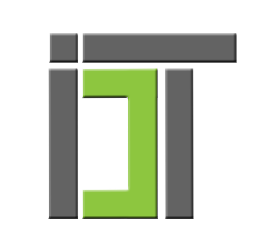 	Príprava na prijímacie skúšky zo slovenského jazyka a literatúry a  matematiky           Vážení rodičia, dovoľujeme si pozvať Vaše deti  (žiakov 9. ročníka) na prípravné vzdelávanie k prijímacím skúškam zo SJL a MAT na Súkromnej strednej odbornej škole, Saleziánska 18, Žilina.Prípravné vzdelávanie sa bude konať v dňoch 1. – 3.  februára  2024 (štvrtok - sobota). Príprava z matematiky je rozdelená do dvoch na seba nadväzujúcich sedení.Prosím, svojim podpisom a vyplnením návratky potvrďte účasť Vášho dieťaťa na prípravnom vzdelávaní. Návratku prosím pošlite mailom na adresu gpazicka@gmail.com, prípadne sa môžete prihlásiť aj telefonicky na číslo 0911 566 901, 0911 566 900,  do 30. januára 2024.V prípade záujmu o podrobnejšie informácie k štúdiu sú vítaní aj rodičia.Prípravné vzdelávanie je bezplatné.-----------------------------------------------------------------------------------------------------------------NávratkaMeno a priezvisko žiaka.........................................................................................ZŠ............................................................................................................................SJL	01. február 2024 ( štvrtok)     od 13.30 – 15. 30 hod. 	 zúčastním/nezúčastnímMAT   02. február 2024 (piatok)	od 13.00 – 15.00 hod.            	 zúčastním/nezúčastním	03. február 2024 (sobota)	od 09.00 – 11. 00 hod.	 zúčastním/nezúčastním							      ________________________                                                                               	  podpis rodiča/zákonného zástupcu______________________* nehodiace sa preškrtnite